Town of SpencerMassachusettsPARKS & RECREATION 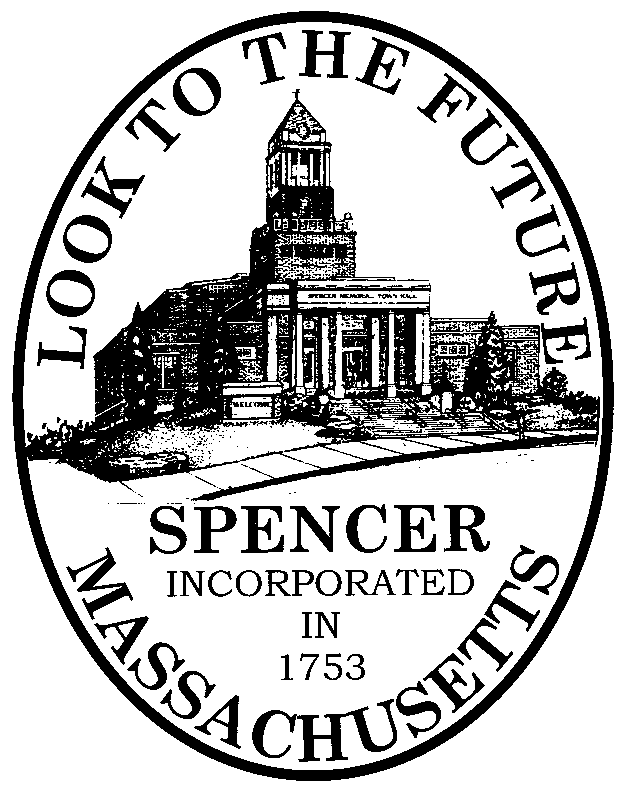 SPENCER PARKS AND RECEATION COMMISSION AGENDASPENCER TOWN HALL CONFERENCE ROOM ATUESDAY, MARCH 7, 2023 @ 6:00 PMCall to OrderApprove Prior Meeting MinutesAccount Balances		Capital AccountsCommunicationsO’Gara ParkWomen’s Softball (field use agreement)John Horan – Dog Trainer (field use agreement)Rail Trail Issues with ATV’s on trailLuther Hill Park Powdermill ParkSkateboard Park		Committee comments and concerns